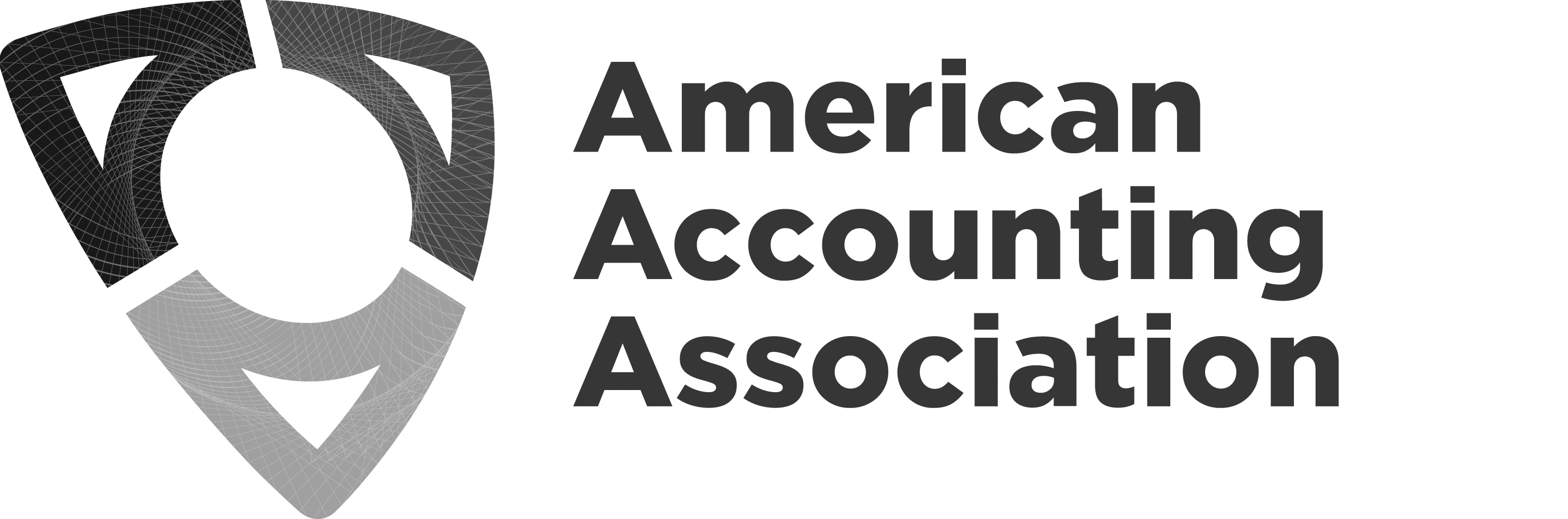 Board Meeting MinutesTuesday, April 18, 2023Virtual VoteDraft MinutesBoard Members AttendingBoard Members AttendingMark Dawkins, PresidentRobert Allen, Past President Mark Taylor, President-ElectAnne Farrell, Vice President-FinanceBeth Kern, Vice President-EducationSarah McVay, Vice President-Research and        Publications Norma Montague, Vice President-Diversity, Equity and InclusionGiorgio Gotti, Director-Focusing on International	Ann Dzuranin, Director-Focusing on MembershipTim Rupert, Director-Focusing on SegmentsBette Kozlowski, Director-Focusing on Academic/Practitioner        InteractionYvonne Hinson, Chief Executive OfficerTimeTopic (V=Vote)Attachments(W – Website, H – Handout, L – Link)Presenter(s)2:30 pmA.  New TAR EditorKathryn Kadous is requesting the Board’s approval to add Henock Louis to the slate of TAR editors.  Kathryn said Henock has an impressive record, and he has assured her that he values the editor role.  The Research and Publications Committee has voted unanimously to add Henock Louis as a TAR editor.  MSC Unanimously approved to add Henock Louis to the slate of TAR editors.Email to all Board members to vote by Monday, April 24thKathryn KadousSarah McVay